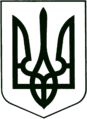 УКРАЇНА
МОГИЛІВ-ПОДІЛЬСЬКА МІСЬКА РАДА
ВІННИЦЬКОЇ ОБЛАСТІВИКОНАВЧИЙ КОМІТЕТ                                                           РІШЕННЯ №180Від 27.06.2022р.                                              м. Могилів-ПодільськийПро внесення змін до фінансового плану на 2022 рік комунального некомерційного підприємства «Могилів-Подільська окружна лікарня інтенсивного лікування» Могилів-Подільської міської ради 	Керуючись ст.ст. 28, 32, 52 Закону України «Про місцеве самоврядування в Україні», відповідно до наказу Міністерства економічного розвитку і торгівлі України від 02.03.2015р. №205 «Про затвердження порядку складання, затвердження та контролю виконання фінансового плану суб’єкта господарювання державного сектору економіки», Статуту комунального некомерційного підприємства «Могилів-Подільська окружна лікарня інтенсивного лікування» Могилів-Подільської міської ради, з метою розвитку вторинної медичної допомоги, -  			      виконком міської ради ВИРІШИВ:Внести зміни до фінансового плану комунального некомерційного підприємства «Могилів-Подільська окружна лікарня інтенсивного лікування» Могилів-Подільської міської ради на 2022 рік згідно з додатком.Відповідальність за виконання показників фінансового плану на 2022 рік покласти на директора КНП «Могилів-Подільська окружна лікарня інтенсивного лікування» Могилів-Подільської міської ради Онофрійчука О.В..Фінансовий план на 2022 рік затвердити на сесії міської ради.Контроль за виконанням даного рішення покласти на заступника міського голови з питань діяльності виконавчих органів Слободянюка М.В..           Міський голова                                                   Геннадій ГЛУХМАНЮК                                                                                                         Додаток                                                                                     до рішення виконавчого                                                                                 комітету міської ради                                                                                       від 27.06.2022 року №180                                ФІНАНСОВИЙ ПЛАН ПІДПРИЄМСТВА                                                            НА 2022 РІК                      Керуючий справами виконкому                                 Володимир ВЕРБОВИЙ